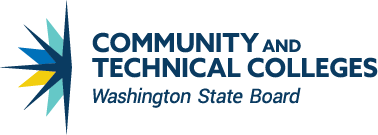 2019-20 (FY20) Opportunity Grant Additional Funds Request / Return of Funds                                           ______________________________________________________________________Signature of Director or Dean				          DateReturn electronically to hnguyen@sbctc.edu 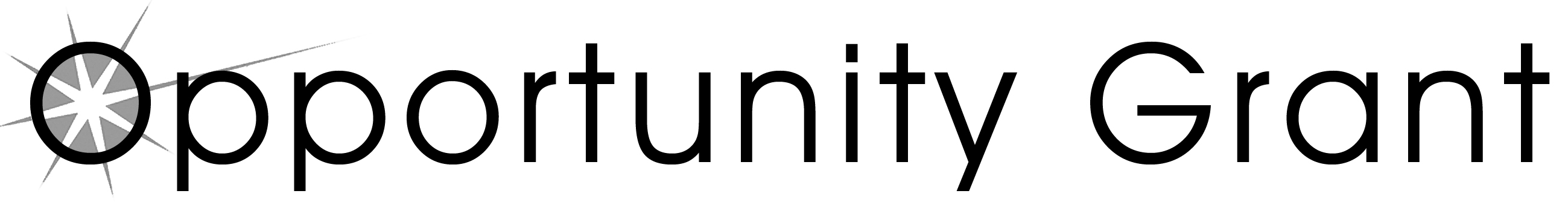 College:      College:      Contact Person:Contact Person:Phone:Email:Additional FTE Requested for 2019-20 (1 FTES Maximum): Additional FTE Requested for 2019-20 (1 FTES Maximum): Additional FTE Requested for 2019-20 (1 FTES Maximum): Additional FTE Requested for 2019-20 (1 FTES Maximum): Additional FTE Requested for 2019-20 (1 FTES Maximum): Amount to be Returned (in dollars):Amount to be Returned (in dollars):Amount to be Returned (in dollars):Amount to be Returned (in dollars):Amount to be Returned (in dollars):Comments:Comments:Comments:Comments:Comments: